MERSİS’te kayıtlı olması zorunlu olan yararlanıcılara ait MERSİS bilgileri ile formda beyan edilen bilgiler arasında uyumsuzluk olması halinde başvuru işleme alınmayacağından, MERSİS bilgilerinin güncel olduğu mutlaka kontrol edilmelidir. Şubelere ait başvurular değerlendirmeye alınmayacak olup, merkez şirketlerin başvuru yapması zorunludur. İhracatçı birliği üyeliği bilgileri sadece şirketler tarafından doldurulmalıdır. Birden fazla birliğe üye olunması halinde ayrı ayrı belirtilmelidir.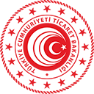 T.C. TİCARET BAKANLIĞI(Uluslararası Hizmet Ticareti Genel Müdürlüğü)E-Turquality (Bilişimin Yıldızları) ProgramıYurtiçi Fuar/Kongre/Konferans/Seminer Bireysel Katılım Desteği Liste Kapsamına Alınma Başvuru BelgeleriEKBYYurtiçi BireyselKatılım2KÜNYE BİLGİLERİKÜNYE BİLGİLERİKÜNYE BİLGİLERİMERSİS No:Adı / Unvanı:Vergi No:Vergi Dairesi:Kuruluş Tarihi:Personel Sayısı:IBAN No (TL):KEP Adresi:Web Adresi:E-Posta Adresi:Telefon No:Merkez Adresi:Üyesi Olunan İhracatçı Birliği:Birlik Üye No :DESTEK KAPSAMI LİSTESİNE ALINMASI TALEP EDİLEN ETKİNLİĞE İLİŞKİN BİLGİLERDESTEK KAPSAMI LİSTESİNE ALINMASI TALEP EDİLEN ETKİNLİĞE İLİŞKİN BİLGİLERDESTEK KAPSAMI LİSTESİNE ALINMASI TALEP EDİLEN ETKİNLİĞE İLİŞKİN BİLGİLERDESTEK KAPSAMI LİSTESİNE ALINMASI TALEP EDİLEN ETKİNLİĞE İLİŞKİN BİLGİLERDESTEK KAPSAMI LİSTESİNE ALINMASI TALEP EDİLEN ETKİNLİĞE İLİŞKİN BİLGİLERDESTEK KAPSAMI LİSTESİNE ALINMASI TALEP EDİLEN ETKİNLİĞE İLİŞKİN BİLGİLERDESTEK KAPSAMI LİSTESİNE ALINMASI TALEP EDİLEN ETKİNLİĞE İLİŞKİN BİLGİLERŞehirEtkinlik AdıOrganizatörTarihWeb sitesiNiteliği(Stantlı,Stantsız,Sanal)Etkinliğin Türü(Fuar/Kongre/Konferans/Seminer)ETKİNLİĞE İLİŞKİN BİLGİLERETKİNLİĞE İLİŞKİN BİLGİLERETKİNLİĞE İLİŞKİN BİLGİLERETKİNLİĞE İLİŞKİN BİLGİLERETKİNLİĞE İLİŞKİN BİLGİLERBilgilerYıl 20…Yıl 20…Yıl 20…Düzenleneceği YılOrganizasyona Katılan Ülke Sayısı Standlı Toplam Katılımcı SayısıStandlı Yabancı Katılımcı SayısıOrganizasyon Alanı Toplam m²Toplam Ziyaretçi Sayısı	Yabancı Ziyaretçi Sayısı	AÇIKLAMAİlgili etkinliği şirketlerin ihracatına sağlayacağı katkıları açıklayınız.İlgili etkinliğin düzenlendiği sektör ve alt sektörler ile fuarın özellikleri hakkında bilgi veriniz.İlgili etkinliğin geçmişi hakkında bilgi veriniz. (Geçmiş yıllara ilişkin yerli ve yabancı stantlı katılımcı sayısı, yerli ve yabancı ziyaretçi sayısı kaçıncı kez düzenlendiği vb.)İBRAZ EDİLMESİ GEREKEN BELGELERİBRAZ EDİLMESİ GEREKEN BELGELERBelge NoEkler1Etkinliğe ilişkin bilgilendirme broşürü/bilgi notu2Etkinlik daha önce gerçekleştirilmiş ise etkinlik sonuçlarını, stantlı katılımcı (yerli ve yabancı ayrı ayrı) , ziyaretçi sayısı (yerli ve yabancı ayrı ayrı) bilgilerini içeren broşür/bilgi notu3Etkinliğe ilişkin TOBB Fuar Sonuç Raporu Formu (varsa)4İncelemeci kuruluş tarafından talep edilebilecek diğer bilgi ve belgelerDİKKAT EDİLECEK HUSUSLARKEP ile yapılacak başvurularda, bu formun ve ekinde sunulacak belgelerin birleştirilmemesi, her belgenin ayrı ayrı taranarak KEP’e eklenmesi gerekmektedir.Excel formları ayrıca excel formatında KEP’e eklenmelidir.Tüm formlar bilgisayar ortamında doldurulmalıdır.